Meeting MinutesMetropolitan Utility Coordinating CouncilMUCC, C/O Jarrod Morrison, 3700 SE 17th Ave, Portland, OR 97202July 28, 2010Our next meeting will be August 25th, 2010 at the Village Inn in NE PortlandATTENDEES:  See attached listing.__________________________________________________________________________________________________REPORTS:Treasurer’s Report for May 2010:  Several checks written and deposits made.  See attached report.				 M Bank	Golf Fund	Golf Fund	Rodeo		Visa						(Checking)	(Savings)				Beginning Balance		$ 6,232.85	$  1,121.81	$      5.00	$       0.00	$ -Ending Balance		$ 4,475.79	$  1,121.81	$      5.00	$       0.00	$ -Payments / Purchases / Income:  We received sponsorships from various organizations and paid the bill for the Golf Tournament.  Dues are still trickling in - please see the updated list near the end of the minutes to see if your company has paid its dues.  Send your dues to Jarrod Morrison at the address above.As a non-profit organization, all monies collected go for supplies/events to educate the public!Our ending balance (total of all accounts) must be under $5,000 at the end of the year or we will have to pay (very high) taxes.  Damage Report:  See the end of the minutes.The Common Ground Alliance (CGA) encourages the use of their Damage Information Reporting Tool (DIRT).  You can check this out at www.cga-dirt.com P&E Report (Publicity and Education): P&E General: Send your ideas to Don Patterson (dwp@nwnatural.com) and Anita Floyd (anita.floyd@qwest.com)New:	(No new activities to report – Don was unable to attend this meeting.)Old:	Columbia Gorge/Hood River areas are planning radio ads to promote 811 as well as using small newspaper ads.  Don Patterson has checked into our local area and found that there is one radio company that owns about a dozen smaller newspapers in the local region.  We can run a single ad (3.5” x 4” in color) in these local papers for just $145/month.  Don Patterson will put together a proposal for our information and vote for the next MUCC meeting.  We are thinking of doing several months of advertising this summer/fall and perhaps 6 months of advertising next year.	The OUNC has bought into Radio Disney and has a game at the several events this year.  Check it out and let us know how it goes!  It is a form of Croquet.  Small shovels are used as mallets to pass the balls through the 8-1-1 wickets.  Children are given 811 Yoyo’s as prizes.  They will be at the Radio Disney booth at the State Fair August 27 – September 6, 2010.  This is a great way to get kids involved in learning to call before you dig!	There is a new Pirate Video that targets children 8-11 years old – it is an eight minute video of children on a treasure hunt with a pirate who uses a magic spyglass to see the utilities under the ground.  DVD’s are available for children’s groups to view.	Disney targets younger audiences up to teenagers.  We’d like to get in on one of their safety nights.	We are trying to put together a “locater training.”	Money for TV ads is being rolled into radio ads.  It really hit the market in April.  Williams donated money and wants us to hit the cities along their routes.OUNC is looking for new promotional items.The State Meeting was last week.  New ideas were being discussed for public contact.    	In an effort to get the schools more involved with teaching Call Before You Dig, we could have high school students help out at our events at the booth for credits for school.	Next month will begin the Pizza Parties.  Four to five projects have been monitored and will be contacted for a pizza party in the near future.  If you would like to help out at any of these Pizza Parties, contact Don Patterson.Requests for cards/pens/hats/other items are being downsized because OUNC doesn’t want to run out of inventory.  Please only order what you really need.811 CAMPAIGN:  	Home Depot is breaking out in the western region.  Go into your local Home Depot and if you do not see the 811 info, ask at the Contractors desk.  	There is a new banner that will rotate through the Portland stores.In Oregon, the stores will carry Key Chains for all equipment and color code cards.  The “Associates” who will be trained to answer questions will have patches on their aprons. The magnets are being updated to look more like the color code cards.  Both are available.The OUNC meets the 2nd Wednesday of the month at the One Call Center in Portland.	You may go to www.call811.com website for more information.  ____________________________________________________________________________________________________________Upcoming Events / Meetings:NW Regional Common Ground Alliance – August 13th, 2010:This alliance was formed 6 or 7 years ago.  Next meeting should be in August (13th?), in Billings, Montana.  Gary Hyatt will confirm the date.  If you want to go, send an e-mail to Gary Hyatt.2010 Joint States Meeting – Tacoma WA – September 14th-16th:  The Joint States Meeting (Oregon, Idaho, Montana, Washington and Alaska) is a three-day event, with Golf on September 14th.  There will be six vendors there.   Registration will be online at http://www.washington-ucc.org/id4.html 2011 Locate Training – Lane County February 17th, 2011:  Lane County will be hosting a class for locators through Staking University.  They are looking to hold it in February 2011.  It will be a one day class for approximately 75 people.  The instructor will be from Staking University.  Details will be available soon.Garden Shows2010 FALL HOME AND GARDEN SHOW – September 30 – October 3 (Thursday through Sunday):  Time to discuss if we want to have a booth at the next show.2011 SPRING YARD, GARDEN & PATIO SHOW – February 18 – 20 (Friday through Sunday):  Time to discuss if we want to have a booth at the next show.2011 SPRING HOME AND GARDEN SHOW – February 23 – 27 (Wednesday through Sunday):  Time to discuss if we want to have a booth at the next show.2011 LOCATE RODEO:  There will not be a Locate Rodeo in 2010. This will be a biennial event.REGIONAL LAW UPDATE:  The Coos Bay event has been postponed (indefinitely).  There was a roadblock trying to get the lists of people for attendees.  Updates to follow as they come in.   _______________________________________________________________________________________ OLD BUSINESS:2010 Fishing Derby – Vernonia – Saturday, July 10th:  The Fishing Derby took place July 10th in Vernonia.  It was a great turn-out (around 60 people!) with lots of fish caught, great raffle prizes and a wonderful lunch provided!2010 GOLF TOURNAMENT – Friday, July 23rd, 7:30 shotgun start:  There was a great turn-out for the golf tournament (17 teams playing!), a great lunch was served and lots of raffle prizes!  Sponsorship was down this year and the MUCC spent about $2000 for this event. Thank you to all the players for coming to enjoy the course and the beautiful day, and thank you to the volunteers who helped make the day sail smoothly!RAA - 	Hearings are at the PUC Building at 550 Capitol St NE, Salem.  Be sure to bring change for the parking meters if you attend.  The OUNC has asked Michael Thompson to put together a summary of the RAA hearings.  This would benefit the local councils to help promote education to the local contractors in the areas where infractions are the highest.Several members have had problems with not being able to get through to the phone number/person who called in the locate ticket. Gary suggested getting on the Construction Contractor Board or Landscaper Contractor Board web sites to get phone numbers.   Go to http://www.oregon.gov/CCB/ , the Construction Contractors’ Board to get phone numbers for locate tickets.NEW BUSINESS:  Send your current and/or upcoming projects to Dawn Haase dhaase@co.clackamas.or.us and they will be attached to the Minutes e-mail so everyone will know where projects are or will be happening and can schedule accordingly.Qwest and Centurytel will be merging the first part of 2011.Washington County is going to be utilizing a new permitting system – Permits Plus.  (This is the same system that Clackamas County is currently using.)  They are hoping to be on line with the new system around October of this year. Their new application forms are available on line.It was suggested that the locate tickets be available on the job site with the contractors plans/permits/approvals.There is a Landscapers Conference in December.  OUCC will have their booth there.Locating Inc is suggesting that the letters “UL” be placed along the curb/edge of roadway for any Unlocatable Lines.Many have expressed interest in having a presentation by the Locating Companies to explain their processing and have a Q & A session.  It was discussed to have it on a September morning from approximately 7:30 – 10:30.  Details to follow as they become available.811 Locate Requesting is available 24/7/365!  Don’t wait until first thing Monday morning to call in your locates – you’ll find the lines are packed with everyone else calling at the same time!  Call Saturday or Sunday if you want to get your request in early.  Still expect two (2) business days for the locates to show up!Should you encounter an un-located utility while excavating – stop digging, call 811 to report it immediately, determine that there is no immediate danger, and you can continue working (if your project allows) using extreme care in the affected area.  See Page 23 (5) in the Standards Manual.______________________________________________________________________________________ Remember – CCC – Communicate, Coordinate, Cooperate!______________________________________________________________________________________________________________________________________________ VOLUNTEERS: As you have read, there are a variety of opportunities for all to volunteer and help spread the word of our Call before You Dig message. These are great opportunities to network and get to know each other better too. Take advantage of these opportunities and make new friends.  If you are able, make yourself available to be on a committee or to volunteer on any of the upcoming projects and events these next couple of years. This is what this Council is all about and how we strive to be excellent!_______________________________________________________________________________________ Check out the websites for info on the Oregon Dig Law, upcoming events and on your local Council(s).There are new changes to the website – check them out.Also available: see information on Best Practices at www.commongroundalliance.com_______________________________________________________________________________________ Respectfully submitted by Dawn Haase._______________________________________________________________________________________ The next meeting:	Date: 		Wednesday, August 25th at 7:30amLocation: 	Village Inn at 1621 N.E 10th Ave in PortlandThe 2010 schedule is the 4th Wednesday of each month except November(the week before Thanksgiving this year) and December (no meeting).January 27th 		February 24th 	March 24th 		April 28th  May 26th  		June 23rd 		July 28th   		August 25th  September 22nd     	October 27th  	November 17th  	Dec - No meetingThe 2011 schedule is the 4th Wednesday of each month except November(the week before Thanksgiving this year) and December (no meeting).January 26th 		February 23rd 	March 23rd 		April 27th  May 25th  		June 22nd 		July 27th   		August 24th  September 28th     	October 26th  	November 16th  	Dec - No meeting______________________________________________________________________________________ 2010 MUCC Executive BoardMUCC, C/O Jarrod Morrison, 3700 SE 17th Ave, Portland, OR 97202PRESIDENT:  Gary Hyatt, NW Natural, 220 NW 2nd Ave, 3rd Floor, Portland OR  97209Office - (503) 226-4211 ext 4320, gfh@nwnatural.com VICE PRESIDENT / TREASURER:  Jarrod Morrison, Portland General Electric , 3700 SE 17th Ave, Portland, OR 97202, Office - 503-736-5505, Cell    - 503-849-7043Fax    - 503-736-5500, Jarrod.Morrison@pgn.com SECRETARY:  Dawn Haase, Clackamas County DTD Eng, 150 Beavercreek Rd		Oregon City OR 97045, Office – (503) 742-4682, Cell – (503) 789-5728Fax – (503) 742-4659, dhaase@co.clackamas.or.usPUBLICITY & EDUCATION:  Don Patterson, NW Natural, 220 NW 2nd Ave, 3rd FloorPortland OR  97209, Office - (503) 226-4211 ext 4387, Cell – 503-806-0845Fax – (503) 273-4822, dwp@nwnatural.com DAMAGE CHAIR:  Shannon Davis, Qwest, 100 NW Kearney Ave, Bend, OR  97701Office - 541-388-5296, Fax - 541 388-5269, Shannon.Davis@qwest.comDamage Report:  In 2010 we must have a minimum of three (3) damage reports per month.  Please submit your damages within 30 days.  The following is from the Website http://oucc.net/  taken August 23, 2010:May 2010:  Seven submittals for damages…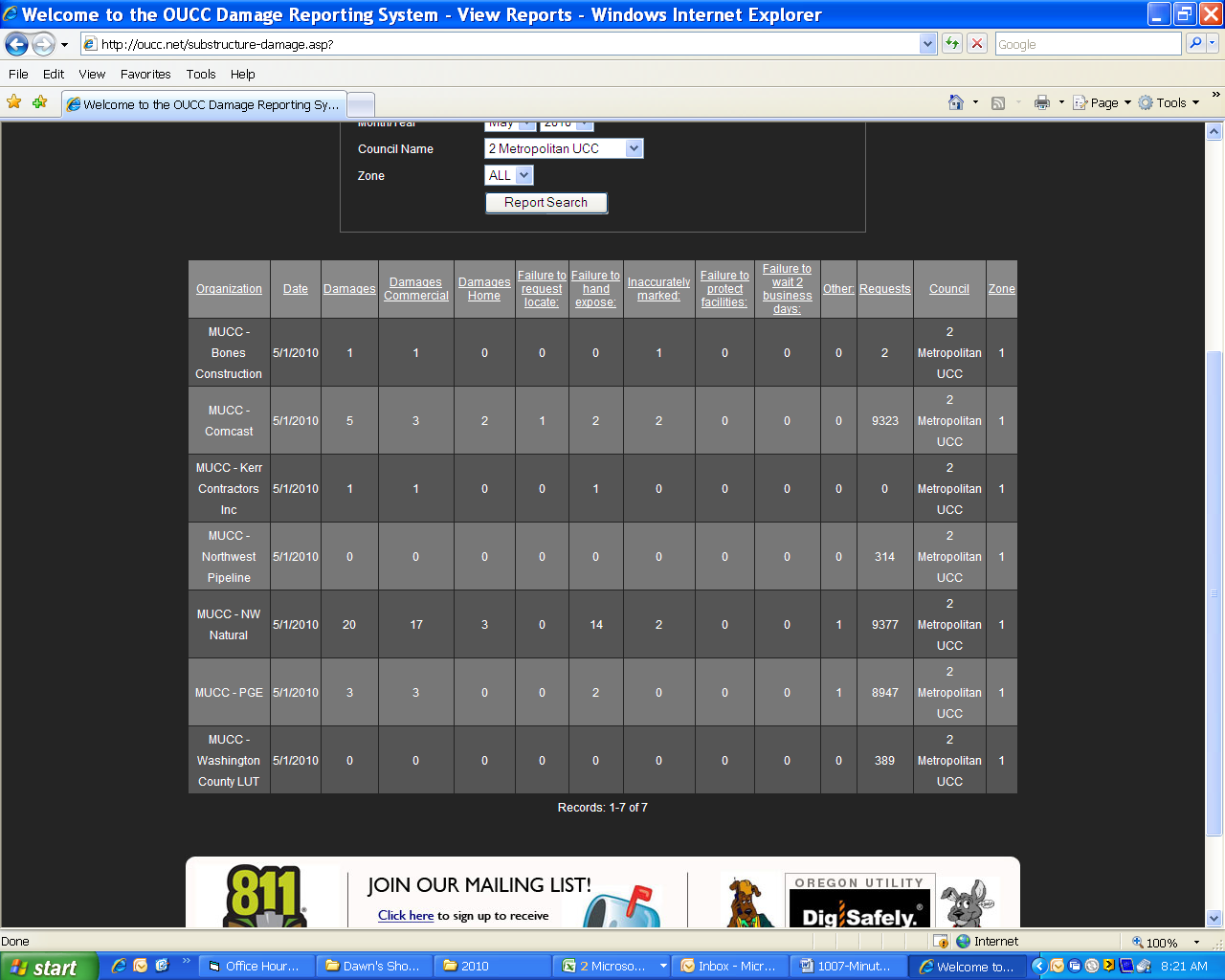 June 2010:   Five submittals for damages…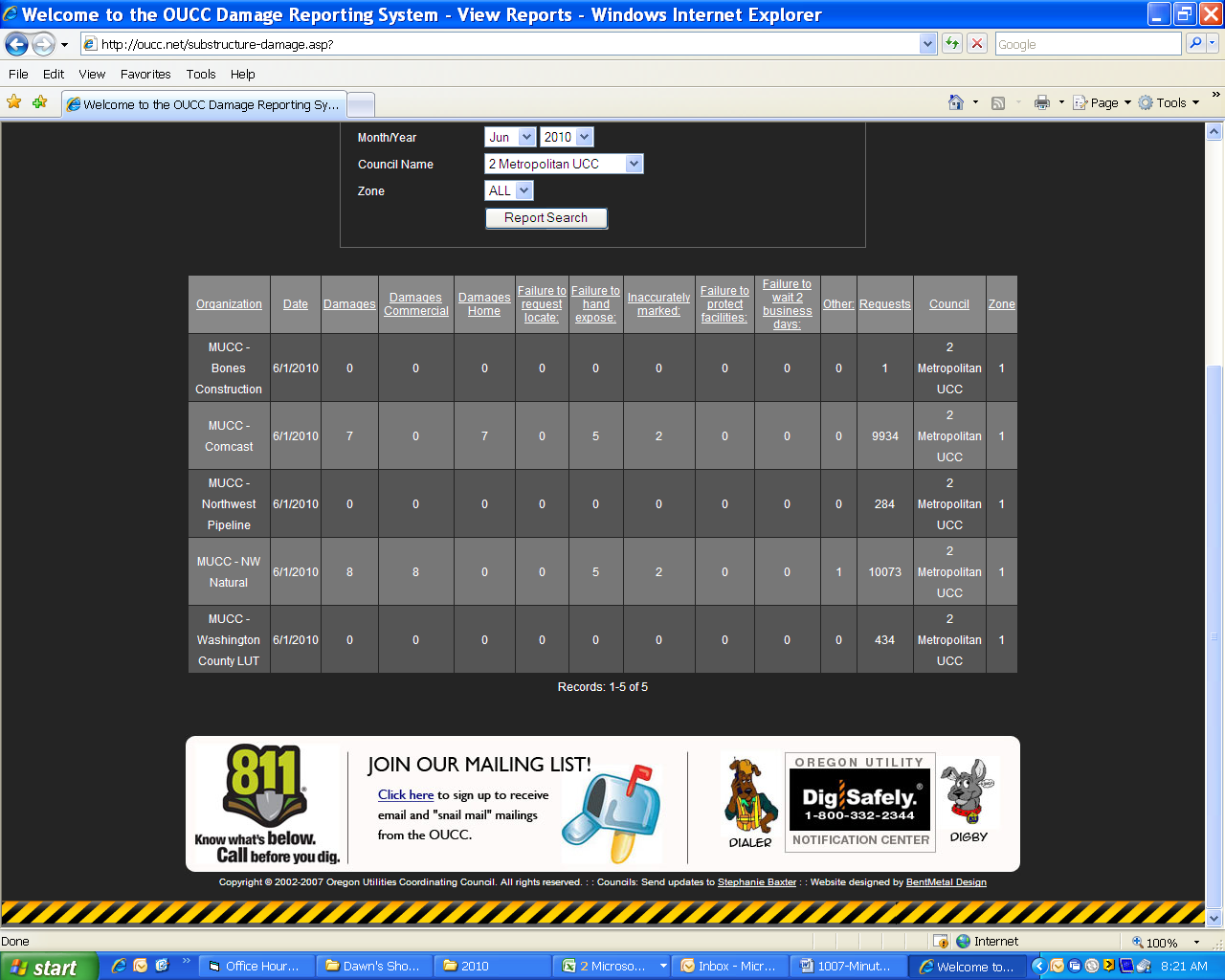 July 2010:  Four submittals so far – Don’t forget to report your damages!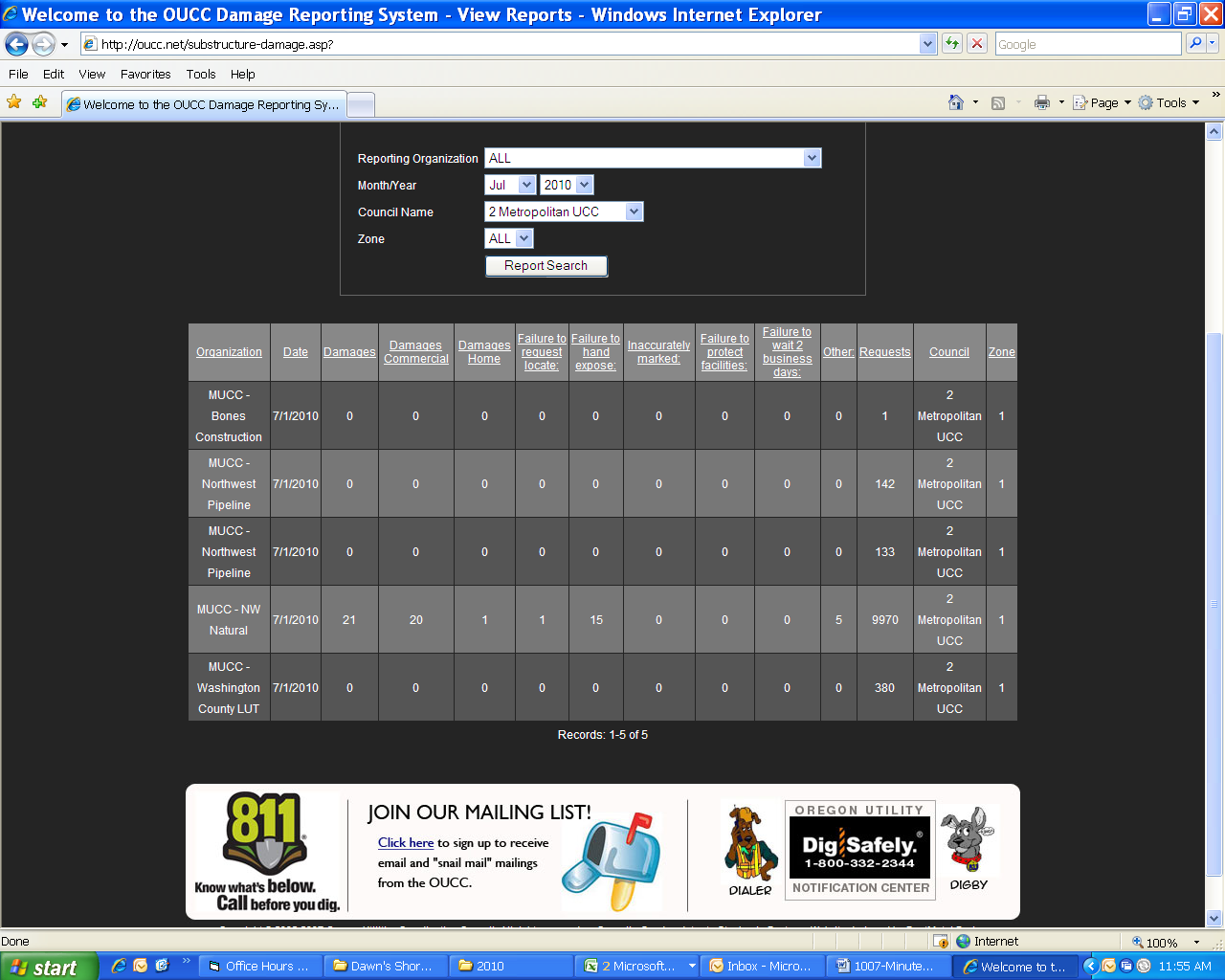 Oregon Utility Notification Centerwww.digsafelyoregon.comOregon Utility Coordinating Councilwww.oucc.net2010 MUCC PAID MEMBERSAs of 07-28-102010 MUCC PAID MEMBERSAs of 07-28-102010 MUCC PAID MEMBERSAs of 07-28-10Bones Construction, Inc.City of Gresham, OPS CenterCity of HillsboroCity of Lake OswegoCity of MilwaukieCity of Oregon CityCity of SandyCity of TigardCity of TualatinClackamas CountyComcast Dirt & Aggregate Interchange, IncDitch Witch NorthwestEmery & Sons ConstructionFrontier/VerizonJames W Fowler Co.K&D Services of Oregon, Inc.Knife RiverLakeside IndustriesLocates Down UnderLocating, IncLoy Clark PipelineMultnomah County North Sky CommunicationsNorthwest Natural Gas ODOTOldcastle PrecastPacifiCorp / Pacific PowerPortland General ElectricQwestSunrise Water AuthoritySuperior Fence ConstructionTri-State ConstructionTualatin Valley Water DistrictWashington County LUTWilliams Pipeline